1.3 Compound InterestBy the end of the lesson you will be able to:Define compound interestCalculate the interest earned and future value for investments with compound interest compounded semi-annually, quarterly and monthly.Use the “Rule of 72” to estimate doubling time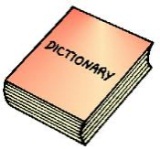 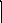 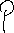 Compound interest is the amount of interest earned or paid on both the _____________ and the _________________________________. 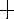 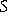 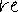 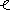 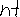 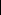 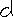 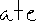 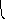 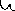 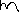 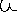 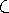 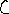 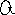 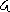 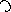 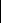 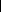 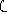 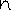 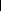 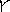 Recall, simple interest was only calculated based on the _______________. 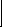 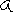 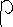 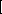 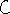 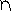 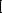 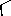 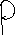 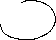 Investments can compound with different frequency:Annual (_____ time a year)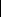 semi-annually (_____ times a year) 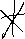 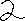 quarterly (_____ times a year)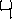 monthly (_______ times a year)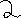 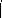 We can use our formula for finding the compound interest future value: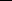 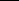 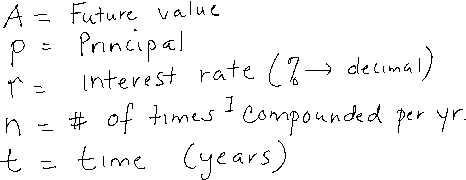 Example #1Nathan invested $3000 at 1.5% interest compounded annually.  How much money will he have after a 5 year term?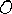 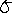 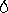 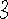 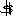 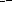 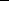 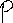 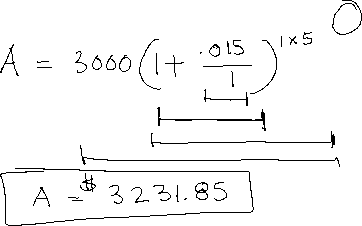 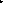 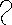 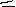 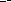 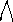 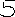 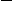 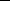 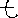 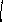 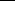 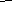 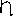 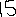 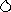 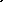 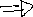 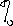 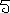 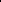 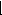 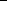 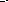 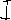 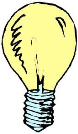 Comparing Interest on investments with different compounding periodsExample 2Bob invests $15,000 at 4.7% interest, compounded semi-annually, for 10 years.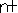 How much is Bob’s investment worth after 10 years?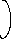 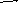 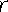 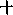 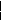 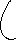 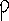 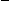 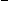 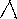 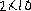 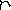 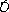 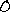 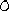 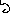 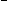 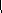 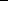 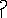 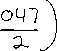 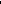 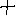 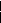 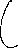 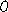 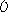 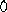 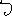 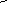 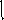 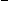 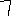 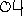 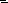 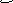 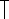 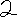 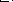 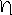 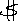 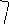 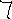 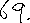 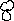 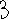 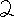 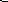 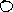 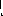 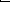 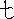 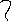 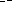 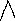 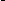 What if Bob investment had compounded quarterly, how much would his future value be the end of the term?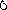 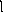 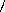 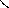 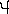 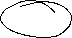 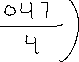 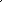 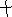 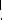 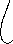 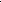 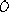 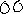 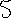 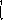 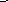 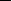 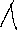 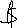 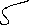 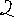 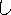 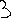 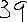 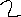 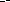 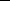 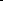 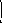 If it compounded monthly, what would his future value be at maturity?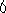 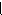 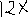 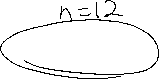 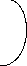 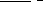 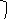 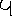 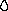 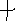 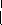 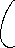 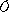 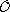 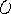 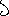 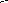 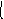 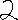 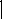 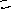 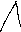 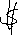 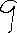 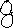 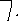 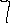 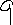 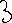 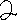 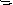 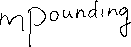 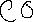 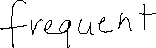 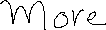 What do you notice?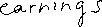 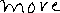 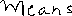 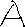 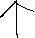 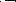 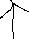 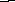 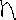 The Rule of 72 is a simple formula for estimate the doubling time of an investment.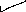 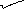 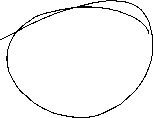 Example 3Jake invests $540 at 4.5% compounded annually.  Estimate the time it takes his investment to double.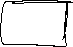 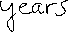 How much is actually earned after this many years?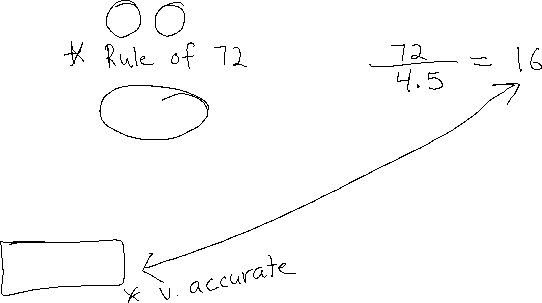 Actual doubling time:Example 3Mary invests $600 at 3% compounded annually.  Estimate the time it takes her investment to double.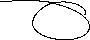 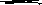 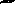 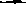 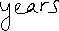 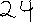 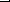 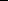 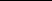 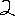 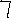 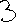 How much is actually earned after this many years?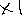 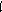 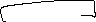 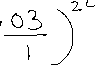 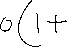 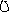 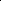 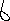 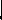 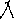 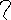 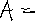 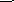 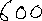 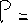 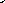 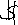 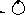 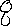 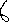 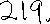 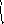 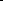 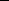 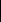 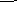 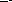 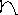 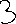 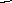 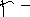 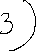 Practice: 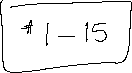 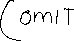 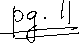 